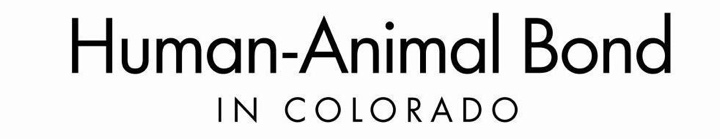 Colorado State University – School of Social Work – 1586 Campus Delivery – Fort Collins, CO 80523 – 970-491-2776 – HABIC@colostate.edu- FAX: 970-491-1713Application For MembershipName:			Home Address:Home Phone:Work Phone: Cell Phone: Email Address: Birthday: Drivers License #(If applicable): Special Interests/Hobbies/Skills: Experience or special skills that would be helpful in visits to individuals with special needsOther skills/talents (clerical work, fund raising, legal affairs, newsletter, art work, etc.) you would like to offer HABIC:  Pet InformationName of pet(s):Breed:Age:Sex:Type of pet (dog, cat, etc.):Neutered/spayed?  Yes  No			Has this pet ever bitten anyone?  Yes  No Which veterinary clinic do you use for general pet care:Clinic Address:Membership PreferenceIf interested in supporting HABIC through volunteer services, please indicate:•In what type of animal-assisted activity are you interested? Children Adolescents Adults Elderly•What days of the week and time of day you are available to volunteer?Morning:Afternoon:EveningHABIC will attempt to meet your preferences after current vacancies are reviewed or new programs are developed.ReferencesReference 1:Name: Relationship:Address:Business Phone:Home PhoneReference 2: Name: Relationship:Address:Business Phone:Home PhoneEmergency ContactIN CASE OF EMERGENCY, NOTIFY:ADDRESS:PHONE:I authorize HABIC to verify the above information and to contact the references I have listed.  I understand this information is confidential.Some facilities working with HABIC will complete background checks on volunteers prior to placement.   I understand that as a HABIC member who will complete HABIC training, there is the expectation to volunteer as a human-animal team for HABIC.  The minimum time commitment is one hour per week, for one year. Signature:Date:Your interest in HABIC is greatly appreciated!  After completing this application please return it to:HABIC ~ Colorado State UniversitySchool of Social Work1586 Campus DeliveryFort Collins, CO  80523